РЕШЕНИЕВ целях осуществления контроля за использованием бюджетных средств и муниципального имущества, в соответствии с абзацем вторым части 4 статьи 53 Устава Петропавловск-Камчатского городского округа, частью 3 статьи 22 Решения Городской Думы Петропавловск-Камчатского городского округа от 02.03.2016 
№ 397-нд «О Контрольно-счетной палате Петропавловск-Камчатского городского округа» и статьей 17 Регламента Городской Думы Петропавловск-Камчатского городского округа Городская Дума Петропавловск-Камчатского городского округаРЕШИЛА:	1. Назначить проведение проверки Контрольно-счетной палаты Петропавловск-Камчатского городского округа на предмет использования 
с 01.10.2015 по 31.10.2017 Контрольно-счетной палатой Петропавловск-Камчатского городского округа бюджетных средств и муниципального имущества. 2. Создать временную комиссию для проведения проверки, указанной
в пункте 1 настоящего решения, в следующем составе:3. Временной комиссии с 01.11.2017 по 15.12.2017 провести проверку, указанную в пункте 1 настоящего решения, и в срок до 20.12.2017 представить  доклад о результатах проведенной проверки председателю Городской Думы Петропавловск-Камчатского городского округа для внесения на рассмотрение Городской Думы Петропавловск-Камчатского городского округа.4. Настоящее решение вступает в силу со дня подписания.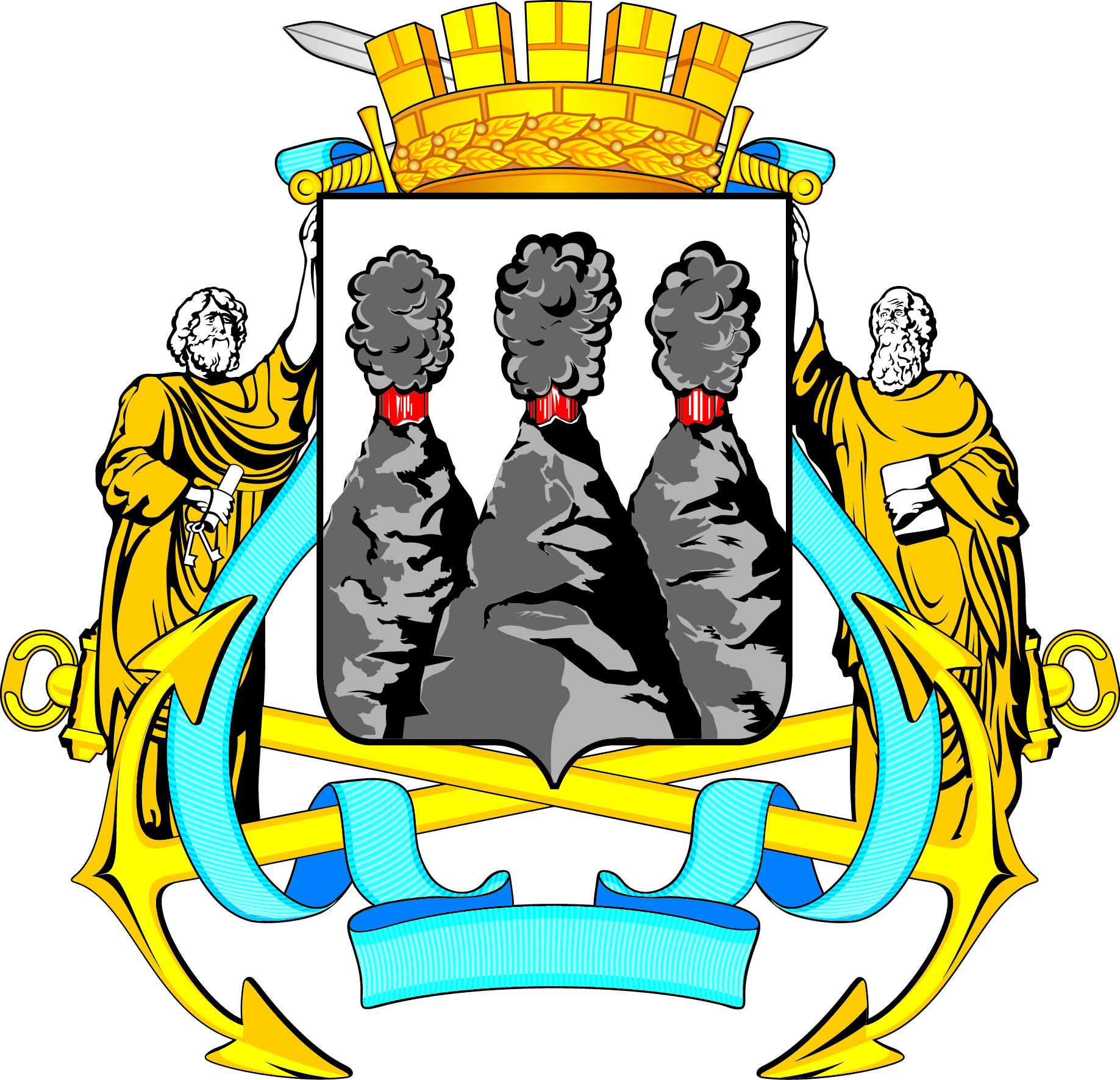 ГОРОДСКАЯ ДУМАПЕТРОПАВЛОВСК-КАМЧАТСКОГО ГОРОДСКОГО ОКРУГАот 30.10.2017 № 37-р2-я (внеочередная) сессияг.Петропавловск-КамчатскийО назначении проведения проверки Контрольно-счетной палаты Петропавловск-Камчатского городского округа на предмет использования Контрольно-счетной палатой Петропавловск-Камчатского городского округа бюджетных средств и муниципального имуществаБорисенко А.А.-депутат Городской Думы по избирательному округу 
№ 3;Кронов А.А.-депутат Городской Думы по избирательному округу 
№ 3;Мелехина Т.В.-депутат Городской Думы по единому муниципальному   избирательному округу;Оськин С.В.-депутат Городской Думы по избирательному округу 
№ 7;Прудкий Д.А.-депутат Городской Думы по избирательному округу 
№ 4.Председатель Городской Думы  Петропавловск-Камчатского городского округаГ.В. Монахова